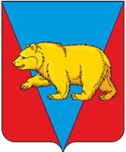 Администрация Абанского районаКрасноярского краяРАСПОРЯЖЕНИЕ15.03.2022					 п. Абан			                  № 82-рО признании утратившим силу распоряжения администрации Абанского района от 01.04.2020 № 104-р «Об ограничении посещения общественных мест гражданами (самоизоляции) на территории Абанского района»В соответствии с Федеральным законом от 21.12.1994 № 68-ФЗ «О защите населения и территории от чрезвычайных ситуаций природного и техногенного характера», Федеральным законом от 30.03.1999 № 52-ФЗ «О санитарно-эпидемиологическом благополучии населения», Указом Президента Российской Федерации от 11.05.2020 N 316 «Об определении порядка продления действия мер по обеспечению санитарно-эпидемиологического благополучия населения в субъектах Российской Федерации в связи с распространением новой коронавирусной инфекции (COVID-19», Законом Красноярского края от 10.02.2000 N 9-631 «О защите населения и территории Красноярского края от чрезвычайных ситуаций природного и техногенного характера», Указом Губернатора Красноярского края от 15.03.2022 № 62-уг О признании утратившим силу указа Губернатора Красноярского края от 31.03.2020 № 73-уг «Об ограничения посещений общественных мест гражданами (самоизоляции) на территории Красноярского края», руководствуясь ст.ст. 43, 44 Устава Абанского района Красноярского края:Признать утратившими силу:распоряжение администрации Абанского района от 01.04.2020 № 104-р «Об ограничении посещения общественных мест гражданами (самоизоляции) на территории Абанского района»;распоряжение администрации Абанского района от 15.04.2020 № 114-р «О внесении изменений в распоряжение администрации Абанского района от 01.04.2020 № 104-р»;распоряжение администрации Абанского района от 04.06.2020 № 178-р «О внесении изменений в распоряжение администрации Абанского района от 01.04.2020 № 104-р»;распоряжение администрации Абанского района от 09.11.2020 № 373-р «О внесении изменений в распоряжение администрации Абанского района от 01.04.2020 № 104-р»;распоряжение администрации Абанского района от 11.11.2021 № 440-р «О внесении изменений в распоряжение администрации Абанского района от 01.04.2020 № 104-р»;распоряжение администрации Абанского района от 02.03.2022 № 68-р «О внесении изменений в распоряжение администрации Абанского района от 01.04.2020 № 104-р.2. Контроль за исполнением настоящего распоряжения оставляю за собой.3. Распоряжение вступает в силу со дня подписания. Глава Абанского района	          	                                        	Г.В.Иванченко